Engineering stress, 		Engineering strain, True stress =  where Ai is the area at the instant when the load is applied.The two are different in the way the test data is reported. Engineering stress is always lower than true stress.Ductile-to-brittle transition is exhibited by most steels. At a critical temperature, known as the ductile-to-brittle transition temperature (DBTT), the amount of stress that causes catastrophic failure plunges, sometimes precipitously, to dangerously low levels, at times lower than the yield point recorded under higher temperature (above DBTT) conditions. This type of brittle failure is prominently linked to “impact” loading, where the load is applied at high strain rates, as effected in the Charpy test by a swinging hammer. The notched sample concentrates stress at the notch, ensuring that failure will occur there, allowing a measurement to be made of the “impact energy” absorbed by the sample. Nonferrous alloys do not exhibit a ductile-to-brittle transition.Primary bonds- formed been individual atoms or ions, chemical bondsSecondary bonds- formed between groups of atoms after primary bonding has occurred, more likely to be physical. Long chain polymers: covalent bonds within chains and secondary bonds among chains.Carbon atoms in graphite are covalently bonded within planar layers but have weaker secondary bonds between layers, which makes graphite powder acts so well as a solid lubricant.Coordination number (CN) is the number of adjacent ions/ atoms surrounding a reference ion/atom.Metallic alloys have higher coordination numbers than materials that form ionic bonds.Possible CNs: 2, 3, 4, 6, 8, 12 (maximum closest packing)Metallic bonding model explains ductility on the basis of lack of bond directionality. Metals have the opportunity for extended orbital overlap of bonding electrons during deformation. These concepts explain elastic behavior, characterized by fully recoverable strain, as the stretching of atomic bonds, and plastic behavior, characterized by a non-recoverable strain resulting in permanent deformation as the breaking and restoration (at different sites) of atomic bonds (the dislocation mechanism of plastic deformation). Non-directionality of orbital overlap enables an extended range of plastic deformation). Non-directionality of orbital overlap enables extended range of plasticity in most metallic alloys. The accepted model of metallic bonding is a state of cohesion induced by long-range sharing of outer shell electrons across many atoms. These bonding electrons comprise a “sea” or “cloud” of negative charge within the atomic nuclei is sustained in a bound configuration. In a quantum-mechanical description, the wave functions attributed to the bonding electrons in a metal are said to be “delocalized”, spread across many atom, to stand in contrast with the covalent bond, where the bonding electrons are sharply localized between bonded atoms. This makes covalent bond much more directional, the direction of orbital overlap determining the orientation of the bond. Covalent bonding occurs by a special type of electron sharing most often described as overlapping of valence electron orbitals. Where overlap occurs, electron density is increased, enhancing bond strength and inducing a corresponding directionality in covalent bonding. The directions along which orbital overlap is greatest are those that form the strongest bonds. The direction is established by the tendency of covalently bonded atoms to maximize the amount of orbital overlap. In semiconductors, the amount of orbital overlap is increased by sp3 hybridization, causing the tetrahedral coordination (CN=4) found in GaAs.Finally, the ionic bond is the only bond formed between ions/ positively-charged cations are bonded to negatively charged anions by an electrostatic (Columbic) interaction, which makes ionic bonds non-directional too. Coulombic attraction,  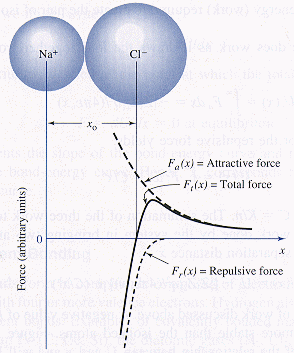 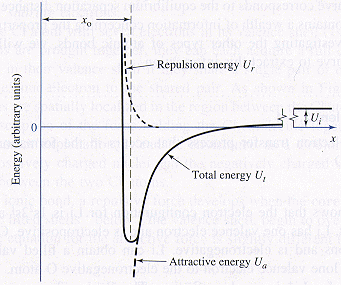 Ionic bonding is not directional. What induces the structure exhibited by CsCl with its coordination number CN = 8 is simply space filling, the packing of small cations and large anions to preserve charge neutrality at highest density. At specific ratios of ionic radii the coordination numbers of ionic solids change. The structure of CsCl is therefore considered a consequence of packing geometry, not bond directionality. During charge transfer, cations decrease in size, and anions increase in size, imposing a size effect on how they can pack together in solid state. This packing geometry is limited by the radius ratio, and the resulting CN, influencing the development of crystal structure in ionic solids.Van der Waals bond form in polyethylene by the dipolar attraction between adjacent chains or coiled/folded segments of the same chain. The positively charged portions of the chain populated by hydrogen and negatively charged portions of an adjacent chain between the hydrogen atoms are attracted to one another. The function of such a bond is to give strength to the structure, enough to sustain a solid phase but not strong enough to withstand even a small temperature rise, which causes severe softening of the structure, and a relatively low meting temperature.Lattice- an array of points in space (a mathematical construction) with identical environmentMotif- assignment of atoms or ions to each and every lattice point in exactly the same wayhkl denotes a lattice position, a point on the lattice[hkl] denotes a lattice direction, the vector that connects the origin to hkl position.Direction [uvw] and [u’v’w’], the angle between them is <hkl> denotes the family of directions   Point DefectsVacancies in solids participate in diffusion and increase the entropy of the material. There is a collapse into the gap by all contiguous atoms, which in turn stretch their bonds to the nearest neighbors, the equivalent response to a tensile load. So the strain field is “tensile”.The creation of a single vacancy in hcp structure requires the breaking of 6 bonds. Two isolated vacancies therefore have 12 broken bonds, but a single divacancy has only 10 broken bonds. The energy difference makes the divacancy more favorable.Cold workingCold work induces defects. And deformation is the motion of defects, or dislocation motion. The more defects there are, the harder it is for these defects to move. A cold-worked material is harder and stronger. Cold working increases fatigue strength by inhibiting crack invitation. Cold working decreases the T at which recrystallization occurs by creating dislocations and sites for recrystallization.Three stages of annealingPurpose: to remove damage from cold workrequires elevating temperature to enable diffusion, 1/3 to 1/2 of the melting temperatureannealing to the point of excessive grain growth can soften the materialStrength on a microstructural scale is resistance to the nucleation and migration (slip) of dislocations. Grain boundaries act as barriers to dislocation motion by disrupting the continuity of slip planes; the more grain boundaries appearing in the path of mobile dislocations, the greater the number of impediments to their motion. Consequently, fine grained microstructures with their higher density of grain boundaries resist dislocation motion more than coarse grain microstructures. Volume defects-    Inclusions- MnS in steel      Dispersed particles- Al2O3 in Al       Voids and cracksCreep deformationPhases and componentsPhase- physically distinct, homogeneous, body of matter with definable boundariesComponent- distinct chemical constituent form which phases are formedDegrees of freedom- independent variables available to a system; if varied, cause phase changes Q is the activation energydiffusion of carbon in iron (BCC/FCC) > self-diffusion of iron in iron (BCC/FCC), higher diffusion coefficient (D), smaller slope (smaller activation energy, occurring more readily)carbon diffuses interstitially (more rapid, lower activation energy), iron diffuses substitutionally by a vacancy mechanism. Diffusion of any type in BCC structure (less densely packed, lower activation energy) occurs more readily than in FCC structure. Commercial wires are polycrystalline, full of grain boundaries, and these grain boundaries serve as high diffusivity paths, especially prominent at low T. Diffusion at high T is very fast, fast enough to be competitive with grain boundary diffusion. Extrapolating this data to low T on the assumption that all diffusion occurs through the bulk rather than through defects rendered a very low calculated diffusion flux. But at low T, grain boundary diffusion can be orders of magnitude faster than volume diffusion.Gibbs Phase Rule, F = C – P + 2            F = C – P + 1 for fixed pressure (typically the case)Eutectic system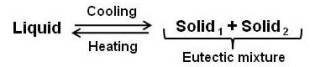 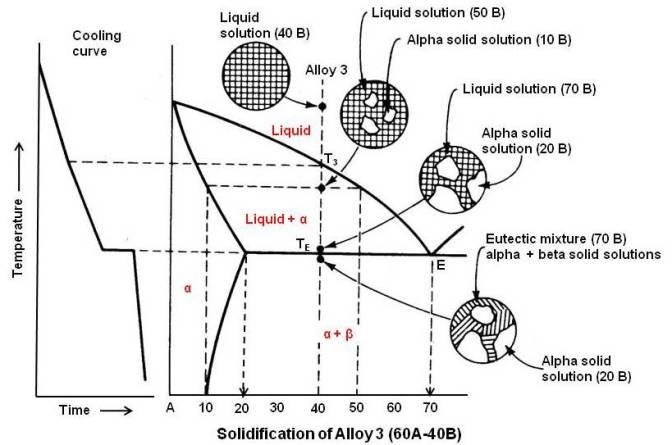 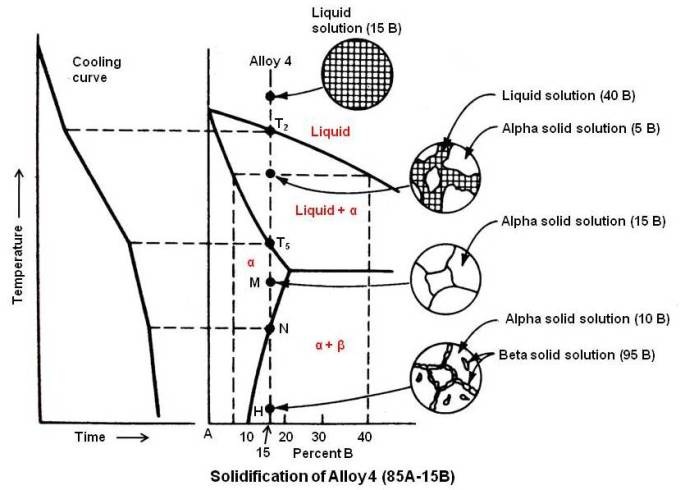 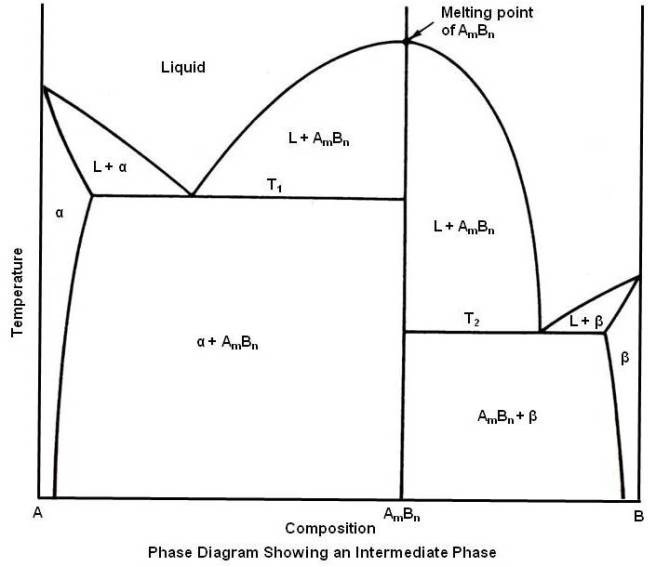 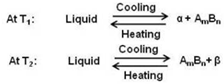 Peritectic reaction         L + alpha  beta       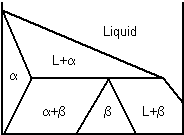 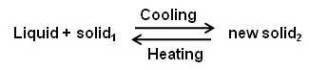 Peritectoid reaction        alpha + beta  gamma  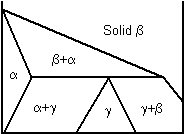 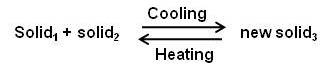 Eutectoid reaction          alpha  beta + gamma  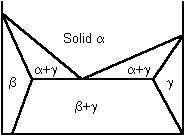 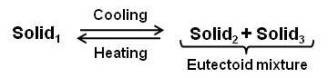 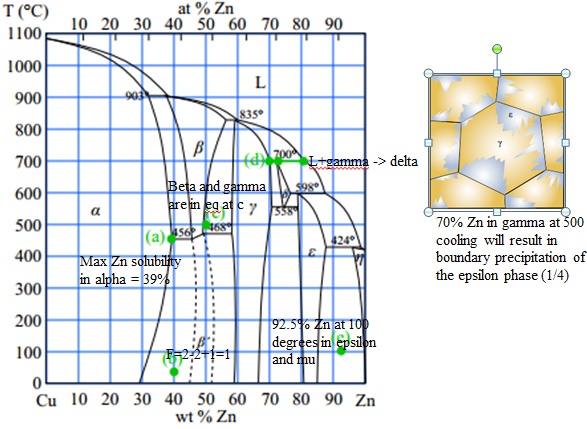 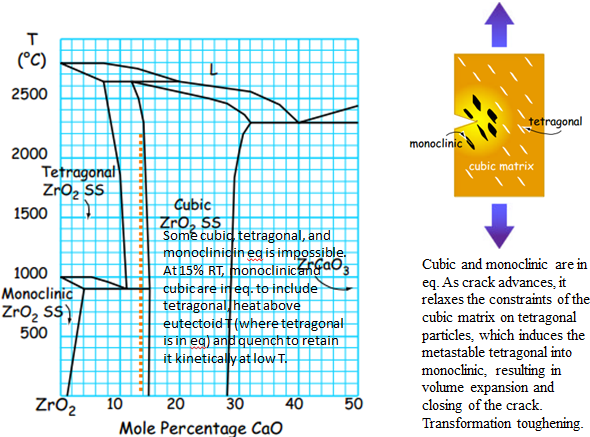 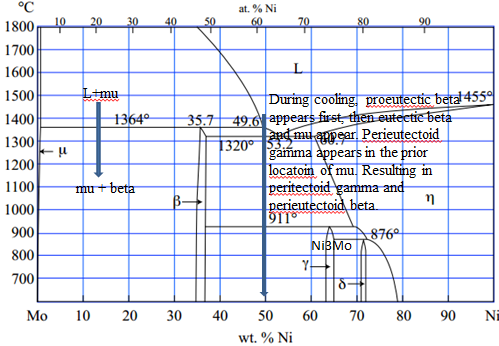 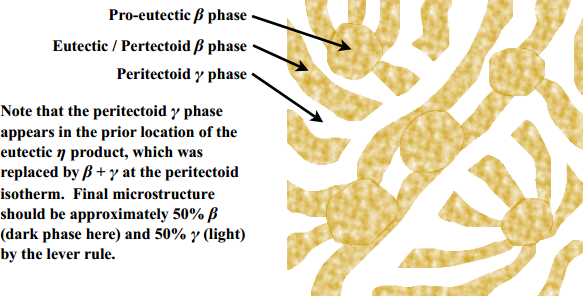 Facts about steelCrystalline as a consequence of metallic bondingAlloy of Fe and C, but iron doesn’t form molecules with C, no secondary bonding, only primary bondingBravais lattice with Fe atoms on lattice sites and C atoms located interstitially between lattice sitesCementite is not a molecule, but one of the solid phases found in steelMicro constituent phases of steel are products of primary bonds, sometimes purely metallic and sometimes mixed metallic and covalent character.The hardness and malleability of steel depends not only on the carbon content, but also prior austenite grain size, amount and distribution of micro constituent phases, and dislocation content.Thermal treatmentthermal shock is a consequence of: thermal expansion (alpha = 1/L * dL/dT) and thermal conductivity (dQ/dt =-kA dT/dx)differential thermal expansion between surface and interior leads to failure of a component placed in a steep T gradientdifferential because poor thermal conductivity which prohibits heat flow that would flatten the T gradientby reducing the T gradient from surface to interior, we slow thermal contraction at the surface and reduce thermal contraction at the surface relative to the interior.placing hot glassware on a dry potholder retains heat at the surface, reducing the T gradient from surface to interiornever putting glassware directly on a burner or under a broiler separates the glassware from the high heat source, reducing the T gradient from surface to interior.allowing the oven to fully preheat before placing the glassware in the oven immerses the glassware in a high T environment rather than allowing it slowly heat as the oven T increases, increasing the T gradient from surface to interiorFailure of engineering materials is stress-intensity factor; a is crack length.Metallic alloys deform by dislocation motion. Large grains offer few barriers to dislocation, enable metallic alloys to deform readily, raising the amount of stress that can be accommodated before fracture. Larger grains = larger KICCeramics do not deform by dislocation motion, but can accommodate some stress by microcracks before failure. Small grains enable more microcracks along weaker grain boundaries that can dissipate failure by crack deflection and effective crack blunting (microcrack toughening). Smaller grains = larger KICA fatigue crack initiates when dislocations intersect the free surface. To initiate a surface crack, dislocation motion is required. Glass ceramics are aged to precipitate a crystalline phase.Microcracks in ceramic materials dissipate the energy release during crack growth by dispersing the fracture over many internal sites. Moreover, when the primary crack joins up with the microcracks ahead of it, the primary crack is blunted, increasing the crack tip radius, reducing the maximum stress at the crack tip.In terms of strength:Work hardening generates a high density of dislocations. Subsequent age hardening employs an elevated T to encourage diffusion and precipitate growth, but the precipitates are most likely to nucleate heterogeneously on the existing dislocations, reducing precipitate density and dispersion compared to a homogenously-nucleated product. Moreover, diffusion will also cause some annealing, removing some of the original dislocations in the microstructure.Age hardening in the absence of dislocations generates a homogenously-nucleated product with high density and uniform dispersion. Subsequent work hardening adds dislocations to the microstructure that are themselves pinned by the existing precipitate dispersion. The stronger alloy results from age hardening because of its overall higher density of obstacles.Precipitation Hardening is a heat treatment in which the strength of an alloy is increased from introducing particles that act as obstacles to slip motion.  Not all alloy systems are amenable to this strengthening mechanism. The alloy system must have:a terminal solid solution with decreasing solid solubility as temperature decreasesa second phase that will act to impede the dislocation motion.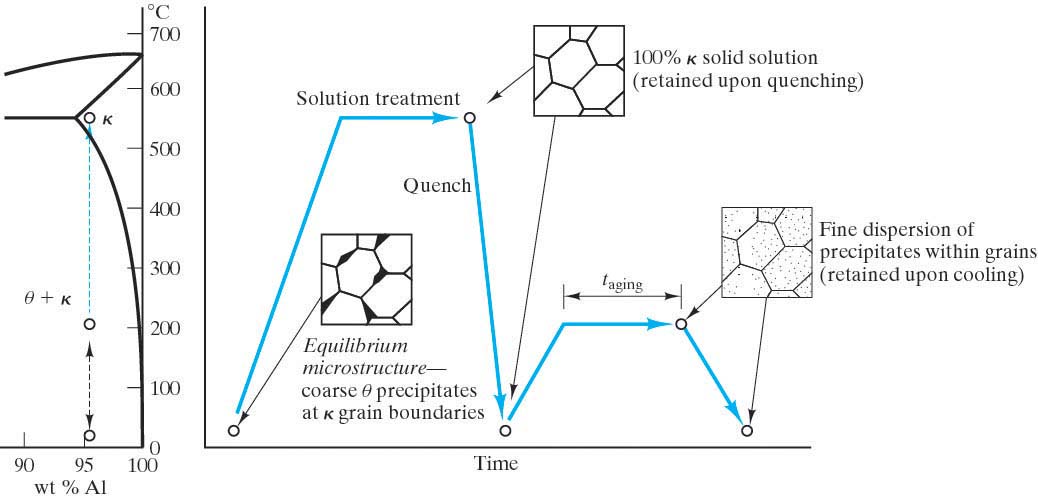 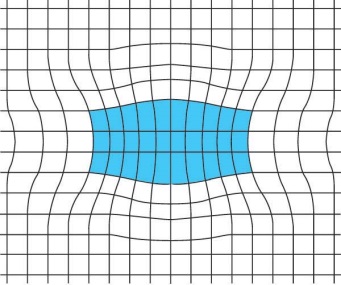 The procedure to produce the microstructure of a precipitation hardened alloy is:Solution Treat (Solutionize) - Heat to the point where you have a single phase solid solution.Quench - To get a metastable super-saturated solid solution.Age (Precipitation heat-treat) - Heat at an intermediate temperature such that diffusion is appreciable for an appropriate amount of time in order to precipitate out the second phase particles. The nature of these second phase precipitates depend on the time and temperature of the aging process.  You want the second phase particles to be of optimal size to produce the maximum obstacle to slip motion. This turns out to be when the size of the precipitate is such that the crystal structure of the precipitate and the matrix phase are coherent. CoolBe careful:Do not overage.  (When ppts grow to a size where they do not add significant strength.)Do not put the material in an application where temperature may overage it.Be careful of natural aging (aging that can occur at room temperature.  (As opposed to artificial aging which is when the material is inadvertently put at an elevated temperature.)Polymers typically show no clear transition between elastic plastic deformation and no clear ultimate tensile strength (necking behavior). Deformation in polymers begins by the uncoiling and sliding of polymer chains past one another as weak secondary vdW bonds are broken. This accounts for the low strength of polymers. A dislocation model of plasticity is NOT appropriate for polymers lack crystallinity. Failure ultimately occurs when polymer chains are separated as elongation and sliding reach their physical limits.Molecular lengthRoot mean square length L = l  m is number of bonds   l is length of a single bondExtended length Resistivity   The Fermi function, f(E), describes the relative filling of energy levels. At 0K, all energy levels are completely filled up to the Fermi level, EF, and are completely empty above EF. At T>0K, the Fermi function, f(E), indicates promotion of some electrons above EF. 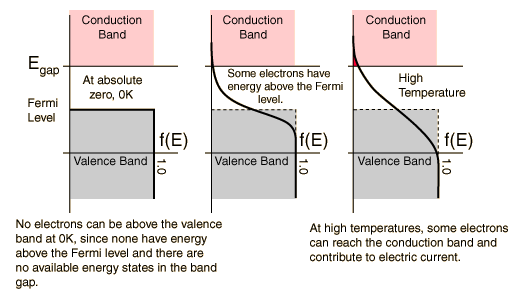 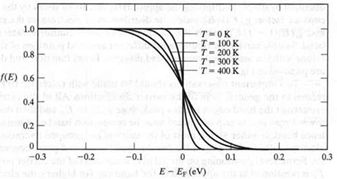 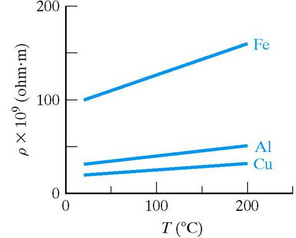 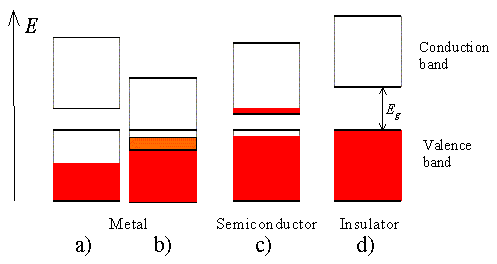 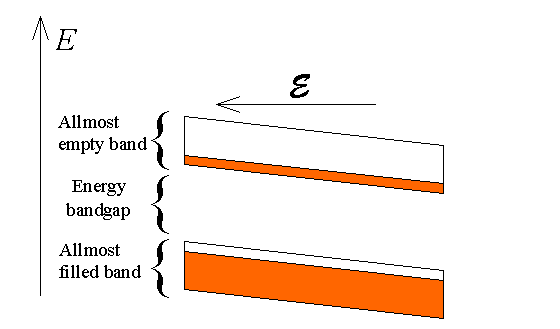 Intrinsic semiconductors are semiconductors, which do not contain impurities. They do contain electrons as well as holes. The electron density equals the hole density since the thermal activation of an electron from the valence band to the conduction band yields a free electron in the conduction band as well as a free hole in the valence band.Compound semiconductors look like group IV A elements “on the average”III-V compounds are MX compositions with M being a 3+ valence elements X being a 5+ valence element. II-VI compounds are MX compositions with M being a 2+ valence elements X being a 6+ valence element. 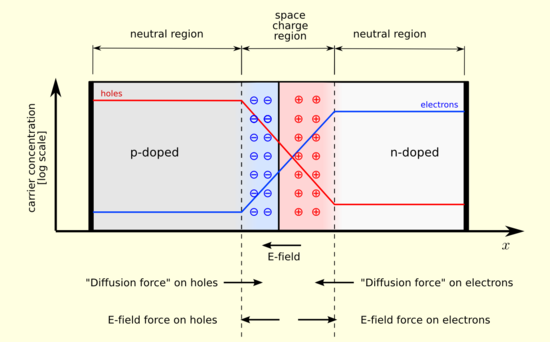 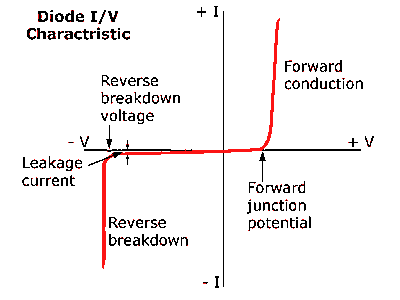 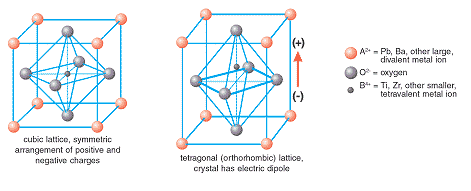 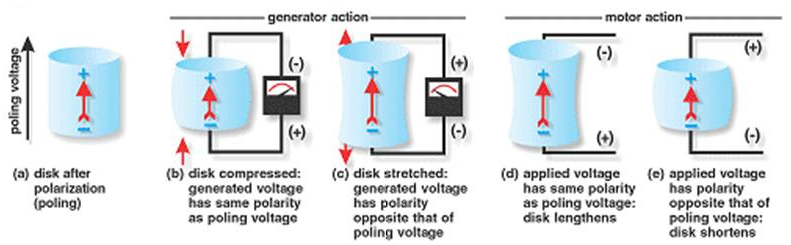 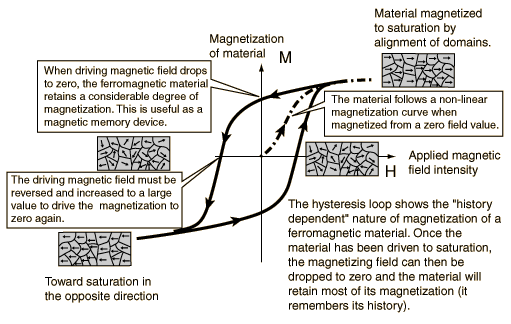 Fiber Geometry Structure of Wood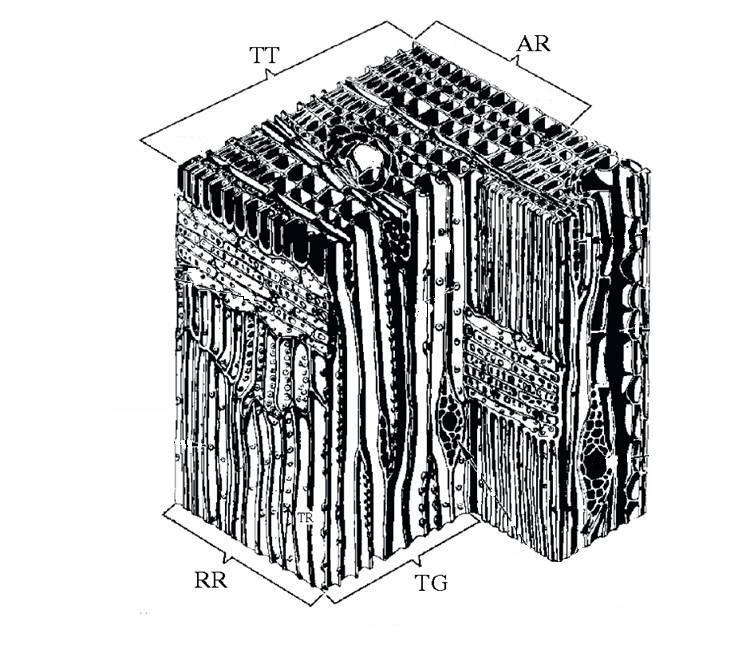 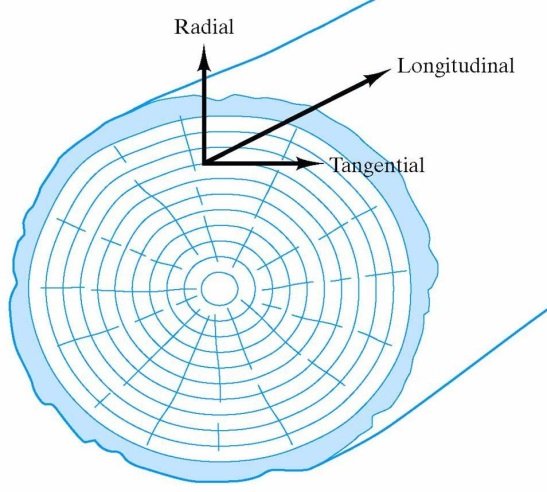 Interfacial StrengthThe interfacial strength refers to the strength of the bond between the matrix phase and the dispersed phase. Usually interfacial strength is desired.Interfacial Strength in PMCs and MMCsIn polymeric matrix and metal matrix composites high interfacial bonding is desirable so that the stress can be transmitted from the matrix phase to the dispersed phase in order to maximize the overall composite strength. (The dispersed phase is usually the stronger material.) If the bond between the matrix phase and the dispersed phase is not strong enough to transmit the stress, then the reinforcing phase slips out of the matrix and the strength of the fibers will not be transmitted to the matrix.Interfacial Strength in CMCs
A case where interfacial strength is not desirable is the case of ceramic matrix composites. In these composites failure originates in the matrix. In order to maximize the fracture toughness for these, it is desirable to have a relatively weak interfacial bond allowing the fibers to pull out.  As a result, a crack initiated in the matrix can be deflected along the fiber-matrix interface.  This improves fracture toughness.Oxidation- metallic oxides are very stableLoss of electrons (oxidation)   Gaining of electrons (reduction)   Porous oxide  O2 in contact with the metal at all times and diffusion occurs through the poresOxide forms and grows from bottom to topProtective oxides  cation diffusionMetal cations diffuse up to the air interface and form oxides that grows from top to bottomProtective oxides  anion diffusionOxygen forms an anion on the interface and diffuses to the bottom and forms the oxide that grows from bottom to topProtective oxides  both diffusionOxide thickens from middle and grows outwards by the diffusion of both metal cations and oxide anionsPilling Bedworth ratioRPB < 1: the oxide coating layer is too thin (porous, likely broken and provides no protective effect (e.g. Mg)RPB > 2: the oxide coating chips off and provides no protective effect (e.g. Fe)1 < RPB < 2: the oxide coating is passivating and provides a protecting effect against further surface oxidation (e.g. Al, Ti, Cr-containing steels).Corrosion- directly dissolves into the environment4 components- anode, cathode, physical contact between the anode and the cathode, electrolytesAnode reaction (electrons away) –         Cathode reaction (electrons captured) – 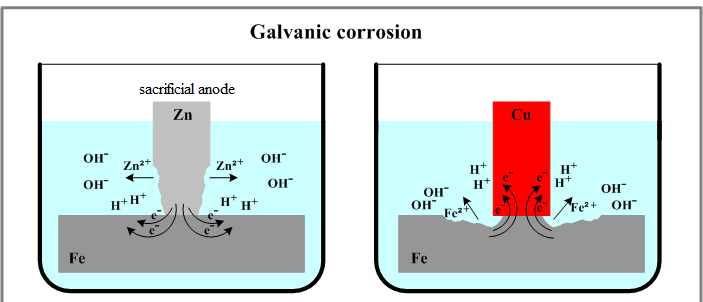 Fe steels electrons from Zn, Zn dissolves into ocean.              Cu steels electrons from Fe, Fe dissolves into oceanGaseous reductionAnode reaction (electrons away) –  Cathode reaction (electrons captured) – Rust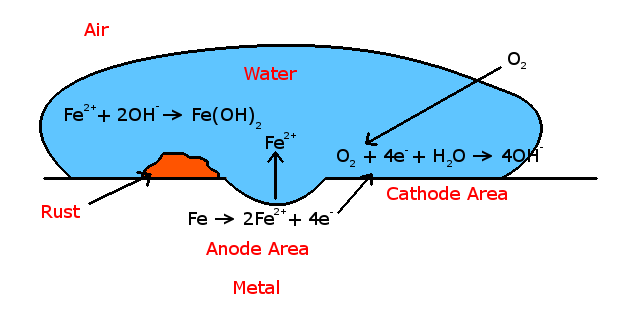 Gaseous reduction (including rust formation) is driven by an oxygen gradient. In a water pipe, the outlet is high in O2 and further inside the pipe is low in O2. So rust will form near the outlet.Stress-induced corrosion- high dislocation density changes the ionization potential, which induces more corrosion.Prevention of corrosionMaterials selectionDesign selection- avoid large area of cathode and small area anodeInhibitors in electrolytes- antifreeze inhibits waterProtective coatingSacrificial anodeImpressed current- force electrons into anode (by a DC supply or a rectifier)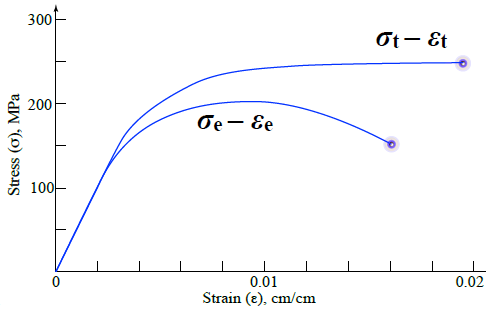 The engineering stress curve exhibits an inflection point when the cross-sectional area of the sample begins to decease (“necking”), which is not taken into account in the definition of engineering stress, which assumes a constant (original) area. There can be no inflection point in the true stress because each increment of area reduction is included in the definition.Both true stress and true strain add incrementally as deformation proceeds. The engineering stress curve exhibits an inflection point when the cross-sectional area of the sample begins to decease (“necking”), which is not taken into account in the definition of engineering stress, which assumes a constant (original) area. There can be no inflection point in the true stress because each increment of area reduction is included in the definition.Both true stress and true strain add incrementally as deformation proceeds. The engineering stress curve exhibits an inflection point when the cross-sectional area of the sample begins to decease (“necking”), which is not taken into account in the definition of engineering stress, which assumes a constant (original) area. There can be no inflection point in the true stress because each increment of area reduction is included in the definition.Both true stress and true strain add incrementally as deformation proceeds. 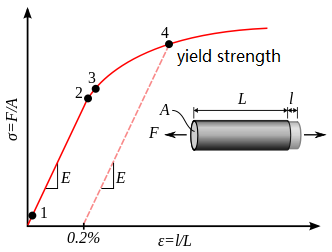 Elastic deformation- temporary deformation that will be fully recovered when the load is removed; the linear region in the stress-strain curve.Plastic deformation- permanent deformation that won’t be recovered when the load is removed; the non-linear region in the stress-strain curve.Young’s modulus is the slope of the stress-strain curve.A lower elastic modulus means that the sample is less elastic/ductile, and more brittle (softer). With the same bond energy, the more brittle sample would have more closely packed particles and lie further left on the bone energy curve. Elastic deformation- temporary deformation that will be fully recovered when the load is removed; the linear region in the stress-strain curve.Plastic deformation- permanent deformation that won’t be recovered when the load is removed; the non-linear region in the stress-strain curve.Young’s modulus is the slope of the stress-strain curve.A lower elastic modulus means that the sample is less elastic/ductile, and more brittle (softer). With the same bond energy, the more brittle sample would have more closely packed particles and lie further left on the bone energy curve. Elastic deformation- temporary deformation that will be fully recovered when the load is removed; the linear region in the stress-strain curve.Plastic deformation- permanent deformation that won’t be recovered when the load is removed; the non-linear region in the stress-strain curve.Young’s modulus is the slope of the stress-strain curve.A lower elastic modulus means that the sample is less elastic/ductile, and more brittle (softer). With the same bond energy, the more brittle sample would have more closely packed particles and lie further left on the bone energy curve. Gage length- smallest area regionIn order to convert the data from a load vs. elongation plot to a stress vs. strain plot, the geometry of the sample is essential.Cyclic loading at low stress can cause failure by fatigue. The requirement of constant crosshead speed is achieved by reducing the load as necking begins, which influences the appearance of the stress-strain curve. It is the reason for the inflection point. It enables an identification of the onset of necking and the definition of the ultimate tensile strength. Gage length- smallest area regionIn order to convert the data from a load vs. elongation plot to a stress vs. strain plot, the geometry of the sample is essential.Cyclic loading at low stress can cause failure by fatigue. The requirement of constant crosshead speed is achieved by reducing the load as necking begins, which influences the appearance of the stress-strain curve. It is the reason for the inflection point. It enables an identification of the onset of necking and the definition of the ultimate tensile strength. Gage length- smallest area regionIn order to convert the data from a load vs. elongation plot to a stress vs. strain plot, the geometry of the sample is essential.Cyclic loading at low stress can cause failure by fatigue. The requirement of constant crosshead speed is achieved by reducing the load as necking begins, which influences the appearance of the stress-strain curve. It is the reason for the inflection point. It enables an identification of the onset of necking and the definition of the ultimate tensile strength. Gage length- smallest area regionIn order to convert the data from a load vs. elongation plot to a stress vs. strain plot, the geometry of the sample is essential.Cyclic loading at low stress can cause failure by fatigue. The requirement of constant crosshead speed is achieved by reducing the load as necking begins, which influences the appearance of the stress-strain curve. It is the reason for the inflection point. It enables an identification of the onset of necking and the definition of the ultimate tensile strength.  Poisson’s ratio:  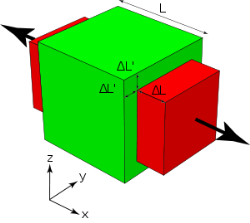 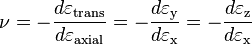 It describes: tension-induce contraction, and compression-induced expansion. Poisson’s ratio:  It describes: tension-induce contraction, and compression-induced expansion. Poisson’s ratio:  It describes: tension-induce contraction, and compression-induced expansion. Poisson’s ratio:  It describes: tension-induce contraction, and compression-induced expansion.Stress-strain curveStress-strain curveYield stress is found by 0.2% offset. The 0.2% offset method is a way to determine yield strength when the transition from linear to non-linear behavior at small values at strain is not sharply defined. It is executed by locating 0.2% or 0.002 on the strain axis, then constructing a line parallel to the initial linear portion of the curve, and noting where it intersects the curve. There is no reason to use the 0.2% offset method if the transition from linear to non-linear behavior is clear.Dislocations are associated with plastic deformation, so they can only nucleate and glide at stress values greater than the yield stress (at yield point, elastic to plastic)Within the stress-strain curve between Y.S. and T.S., the phenomenon of increasing strength with increasing deformation is strain hardening.Necking occurs when the stress is at its maximum (tensile strength)Ductility is the percent elongation at failure/fractureToughness – the combination of properties; the total area under the stress-strain curve. The ability of a material to absorb energy under load, measured in energy per volume. high strength and high ductility yielding the toughest material for energy-absorbing applicationsYield stress is found by 0.2% offset. The 0.2% offset method is a way to determine yield strength when the transition from linear to non-linear behavior at small values at strain is not sharply defined. It is executed by locating 0.2% or 0.002 on the strain axis, then constructing a line parallel to the initial linear portion of the curve, and noting where it intersects the curve. There is no reason to use the 0.2% offset method if the transition from linear to non-linear behavior is clear.Dislocations are associated with plastic deformation, so they can only nucleate and glide at stress values greater than the yield stress (at yield point, elastic to plastic)Within the stress-strain curve between Y.S. and T.S., the phenomenon of increasing strength with increasing deformation is strain hardening.Necking occurs when the stress is at its maximum (tensile strength)Ductility is the percent elongation at failure/fractureToughness – the combination of properties; the total area under the stress-strain curve. The ability of a material to absorb energy under load, measured in energy per volume. high strength and high ductility yielding the toughest material for energy-absorbing applications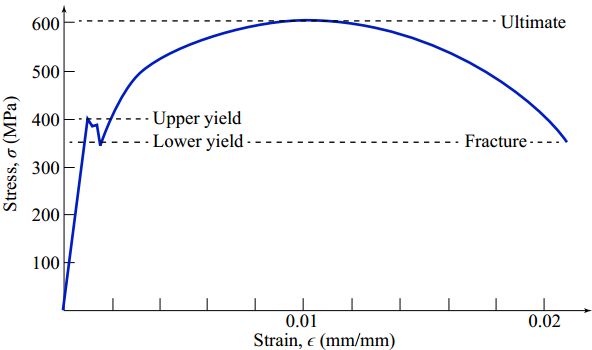 Ultimate strength is defined as the maximum stress carried by a material. It is the maximum stress in the stress-strain curve. The material will be permanently deformed under this stress. Fracture strength is the stress that causes complete failure of the bridge at the end of its load-bearing life. The stress is read at the end of the curve, and is the result of cumulative damage. To the material induced by having borne up to the ultimate strength earlier in its lifetime, with continued loading beyond that.Ultimate strength is defined as the maximum stress carried by a material. It is the maximum stress in the stress-strain curve. The material will be permanently deformed under this stress. Fracture strength is the stress that causes complete failure of the bridge at the end of its load-bearing life. The stress is read at the end of the curve, and is the result of cumulative damage. To the material induced by having borne up to the ultimate strength earlier in its lifetime, with continued loading beyond that.Ultimate strength is defined as the maximum stress carried by a material. It is the maximum stress in the stress-strain curve. The material will be permanently deformed under this stress. Fracture strength is the stress that causes complete failure of the bridge at the end of its load-bearing life. The stress is read at the end of the curve, and is the result of cumulative damage. To the material induced by having borne up to the ultimate strength earlier in its lifetime, with continued loading beyond that.Yield strength is defined as the value of stress causing a material to deform permanently. Most materials have some elasticity, exhibited by recoverable deformation as a part “snaps back” when load is removed, but if the load is large enough, the part will “yield” to load and deform beyond its elastic limit, causing a permanent shape change. Determining the yield strength of a material requires that it be subjected to increasing load in a systematic way, and measuring the extent of deformation induced by that ad, watching for the onset of permanent deformation. The yield strength is then identified by the transition from linear to non-linear behavior to small values of stain. In the plot, this transition is marked by a downturn with serrations before a smooth curving arc is established at higher loads. This behavior is typical of steel, causing engineers to define both an upper yield, and a lower yield the latter being set by minimum value just before the smooth curve is established. Yield strength is defined as the value of stress causing a material to deform permanently. Most materials have some elasticity, exhibited by recoverable deformation as a part “snaps back” when load is removed, but if the load is large enough, the part will “yield” to load and deform beyond its elastic limit, causing a permanent shape change. Determining the yield strength of a material requires that it be subjected to increasing load in a systematic way, and measuring the extent of deformation induced by that ad, watching for the onset of permanent deformation. The yield strength is then identified by the transition from linear to non-linear behavior to small values of stain. In the plot, this transition is marked by a downturn with serrations before a smooth curving arc is established at higher loads. This behavior is typical of steel, causing engineers to define both an upper yield, and a lower yield the latter being set by minimum value just before the smooth curve is established. 8 * 1/8 atoms on the corner: 0,16 * 1/2 atoms on the face: 1/24*1 atoms on tetrahedral interstices: 1/4, 3/4The lattice direction connecting he atoms at locations 1,0,0 and 1/4, 1/4, 1/4 is sketched here. Its index is obtained by shifting the origin to 1,0,0 and subtracting from 1/4, 1/4, 1/4, to obtain the new location, -3/4, 1/4, 1/4, relative to the new origin. Clearing fractions yields the lattice direction [11]. The family of planes containing the lattice direction is shown by constructing parallel lines through all of the atom positions and noting the smallest d-spacing that results. They are indexed by the fractional intercepts, which, from the origin (upper left point), are 1/2 along the x-axis, generating the Miller indices (260). The normal to these plane is the [260] direction, confirmed by dot product with the [11] direction to be the correct index.The simple hexagonal Bravais lattice has lattice points at all locations labelled 0,1 on this projection, which are the corners of the unit cell. The motif must be associated with each and every lattice point, requiring a three-atom assignment, one C atom at 0,0,0, one W atom at 2/3, 1/3, 1/4, and ne W atom at 1/3, 2/3, 3/4. A simple hexagonal unit cell is primitive, so it contains a single lattice point. Every lattice point ontains one C atom and two W atoms. Consequently, the complete contents of the unite cell is C atom and 2 W atoms. One C atom is shared by all corners with adjacent cell, and two W atoms are fully contained within the cell. The 7 lattice systemsThe 14 Bravais latticesThe 14 Bravais latticesThe 14 Bravais latticesThe 14 Bravais latticesTriclinicPCCBCCFCCTriclinic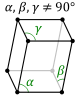 Monoclinic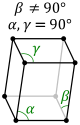 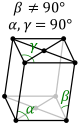 Orthorhombic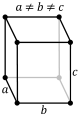 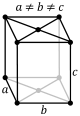 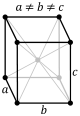 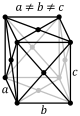 Tetragonal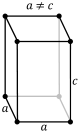 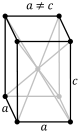 Rhombohedral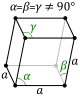 Hexagonal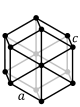 Cubic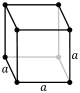 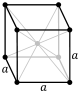 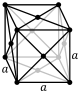 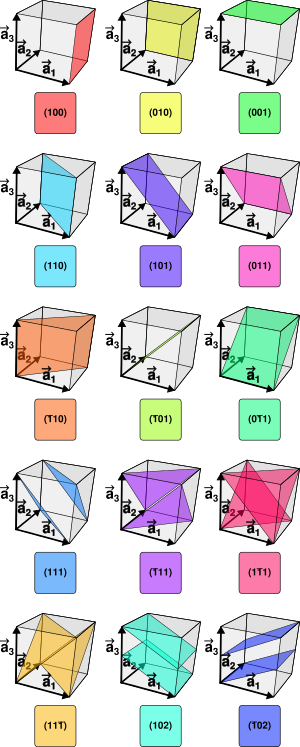 (hkl) denotes a plane, the integer reciprocal of the intercepts to each planes (xyz). If the plane goes through the origin, select an equivalent plane or move the origin.Planes and their negatives are equivalent.In the cubic system, a plane and a direction with the same indices are orthogonal.{hkl} denotes the set of all planes that are equivalent to (hkl) by the symmetry of the latticePlanes: (hkl) becomes (hkil), where h + k = -iDirections: [UVW] becomes uvtwu = (2U-V)/3, v= (2V-U)/3, t = -(U+V), w = WU = u-t, V = v-t, W = w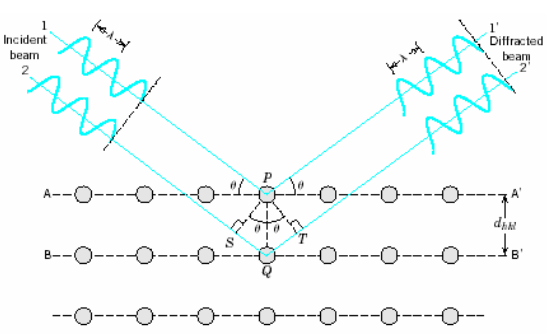 the scattering condition is established to mimic reflection from the diffracting planes, so the incident angle is equal to the diffraction angle.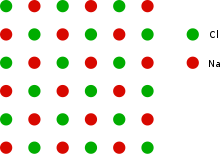 Defect-free NaCl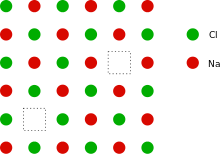 Schottky defect/pair (vacancy)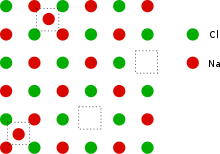 Frenkel defect/pair (interstitial)It has an extended strain fieldLinear Defects- Dislocations (participate in plastic deformation)Burger’s vector- the displacement vector necessary to close a stepwise loop around the defect point. If dot product of the line direction vector and the Burger’s vector = 0, they are perpendicular, then this is an edge dislocation. The slip plane can be calculated by taking the vector cross product of the dislocation line vector and Burger’s vector. The slip plane must contain the burger’s vector. Slip direction is always given by the Burger’s vector. Slip plane dot Burger’s vector must = 0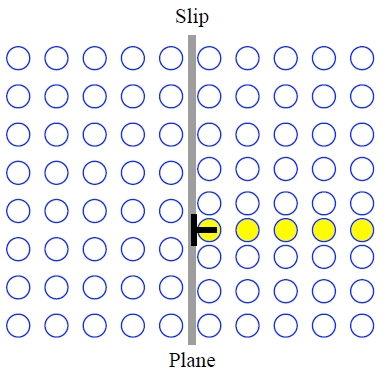 Filled are the atoms comprising the extra half-plane. Edge dislocation and dislocation line.Burger’s vector and burger’s circuit (must enclose the dislocation line)finish-start-right hand (FSRH) conventionSlip doesn’t occur simultaneously everywhere across the slip plane. Yielding must occur a bit at a time till it has occurred all over the slip plane. Bonds across the slipping planes are broken and remadein succession. The line that separates the slipped and unslipped region is the dislocation. 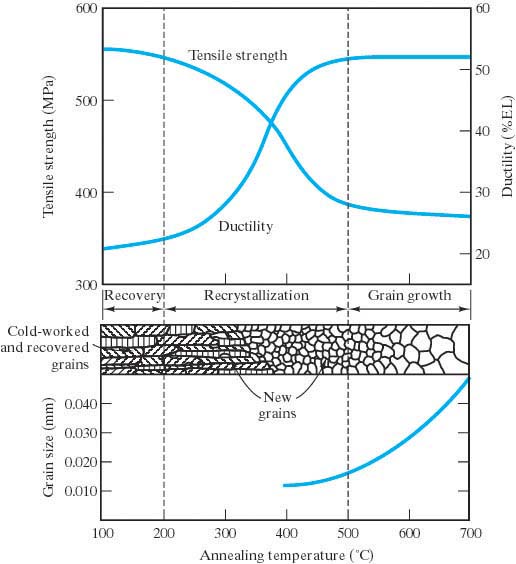 RecoveryAnnihilation of point defectsDislocation polyganization (subgrain boundaries)Since low T of the dislocations are more mobile, they tend to pile up to lower the strain energy of the systemthe arrangement of excess dislocations into low angle tilt boundaries (misorientations of a few degrees).leads to the formation of sub-grainsDriven by reduction in strain energyRecrystallizationDriven by reduction in strain energyCrystallization reaction of new strain-free grains that consume the little heavily dislocated grains behind themGrain growthDriven by reduction in surface energy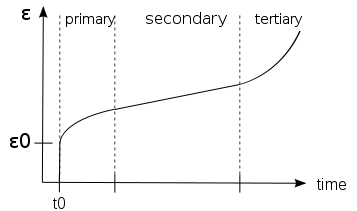 Primary- the strain rate is relatively high, but slows with increasing time due to work hardening.Secondary- the strain rate reaches a minimum and becomes near constant, due to the balance between work hardening and annealing.Tertiary- the production of dislocations is too significant. The strain rate increases exponentially because of necking.Grain boundary sliding will be aggravated by more grain boundaries, offering a larger interfacial area over which sliding can occur. Since small grained materials have larger grain boundary area, they are more likely to suffer creep. Therefore it is more desirable to design creep-resistant ceramics having larger grains. Inter-diffusion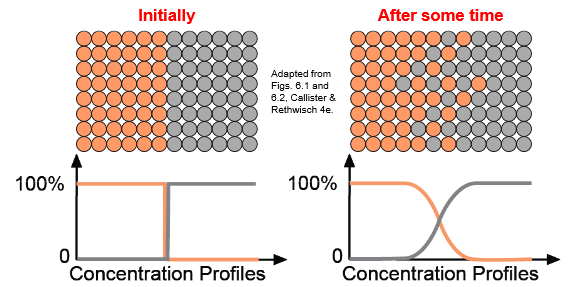 Self-diffusionSubstitutional diffusionInterstitial diffusionInterstitial atoms are smaller and more mobile. More empty positions than vacanciesHume-Rothery rulesAtomic size effect (<= 15% difference in atomic radii)Structure effect (same Bravais lattice, same crystal structure)Electronegativity effect (attraction for electrons)Valency effect (same oxidation state)Hume-Rothery rulesAtomic size effect (<= 15% difference in atomic radii)Structure effect (same Bravais lattice, same crystal structure)Electronegativity effect (attraction for electrons)Valency effect (same oxidation state)Hume-Rothery rulesAtomic size effect (<= 15% difference in atomic radii)Structure effect (same Bravais lattice, same crystal structure)Electronegativity effect (attraction for electrons)Valency effect (same oxidation state)C = 1 on two ends of the phase diagram. C = 2 anywhere elseP = 1 in one phase region (liquid, apha, beta, gamma, etc.)P = 2 in two phase regionC = 1 on two ends of the phase diagram. C = 2 anywhere elseP = 1 in one phase region (liquid, apha, beta, gamma, etc.)P = 2 in two phase region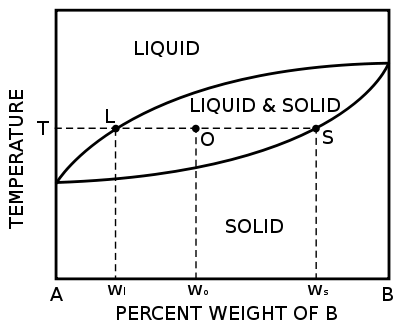 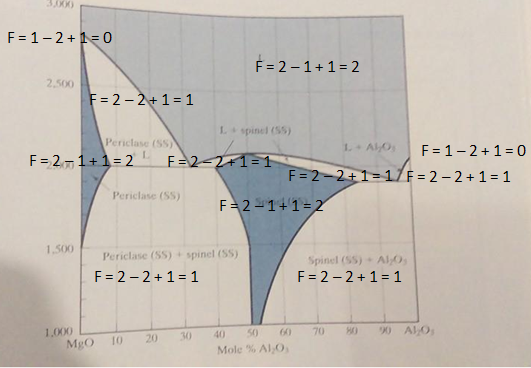 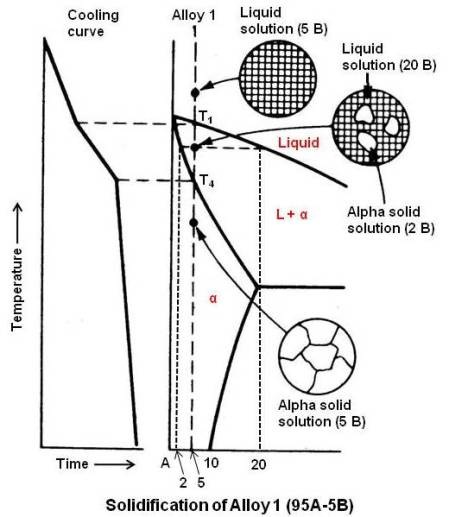 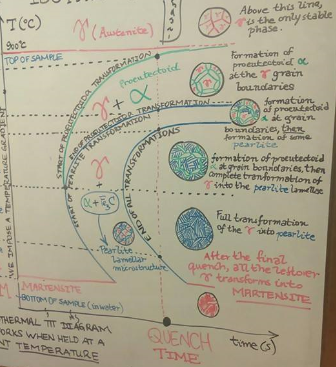 Coarse pearlites are formed at high temperatures and are generally softer, because the grain size is big, allowing for more defect motion. At high temperatures the supersaturation is low, so the driving force for the emergence of new phase is low, causing fewer nuclei, but since diffusion is favored, the few nuclei grow very quickly. The result is a coarse microstructure. Fine pearlites are formed at low temperatures and are generally harder, because the grain size is small, allowing for less defect motion. At low temperatures supersaturation is high, generating a high driving force and nucleation, but since diffusion is hindered, growth is hindered, resulting in a fine microstructure.Coarse pearlites are formed at high temperatures and are generally softer, because the grain size is big, allowing for more defect motion. At high temperatures the supersaturation is low, so the driving force for the emergence of new phase is low, causing fewer nuclei, but since diffusion is favored, the few nuclei grow very quickly. The result is a coarse microstructure. Fine pearlites are formed at low temperatures and are generally harder, because the grain size is small, allowing for less defect motion. At low temperatures supersaturation is high, generating a high driving force and nucleation, but since diffusion is hindered, growth is hindered, resulting in a fine microstructure.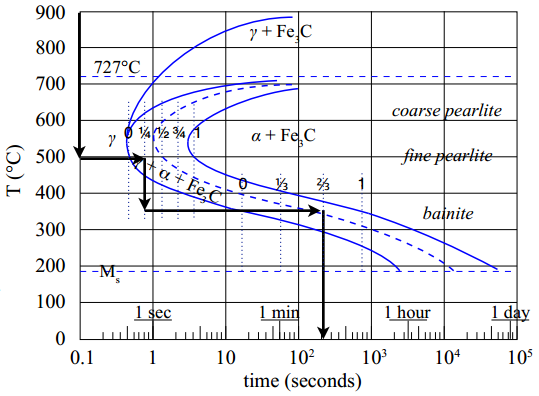 quench to 650 and wait (at least 20 s) to form coarse pearlite quench to 500 and wait (at least 10 s) to form fine pearlite (soft and ductile)quench to 350 and wait (at least 1000 s) to form bainite (fine needles)quench to room temperature to form martensite immediatelyto create X% martensite, Y% fine pearlite, Z% bainitequench to 500 and wait to transform Y% of austenite to fine pearlitequench to 350 and wait and transform Z/(1-Y%) of remaining austenite to bainitequench remaining to martenistequench to 650 and wait (at least 20 s) to form coarse pearlite quench to 500 and wait (at least 10 s) to form fine pearlite (soft and ductile)quench to 350 and wait (at least 1000 s) to form bainite (fine needles)quench to room temperature to form martensite immediatelyto create X% martensite, Y% fine pearlite, Z% bainitequench to 500 and wait to transform Y% of austenite to fine pearlitequench to 350 and wait and transform Z/(1-Y%) of remaining austenite to bainitequench remaining to martenistequench to 650 and wait (at least 20 s) to form coarse pearlite quench to 500 and wait (at least 10 s) to form fine pearlite (soft and ductile)quench to 350 and wait (at least 1000 s) to form bainite (fine needles)quench to room temperature to form martensite immediatelyto create X% martensite, Y% fine pearlite, Z% bainitequench to 500 and wait to transform Y% of austenite to fine pearlitequench to 350 and wait and transform Z/(1-Y%) of remaining austenite to bainitequench remaining to marteniste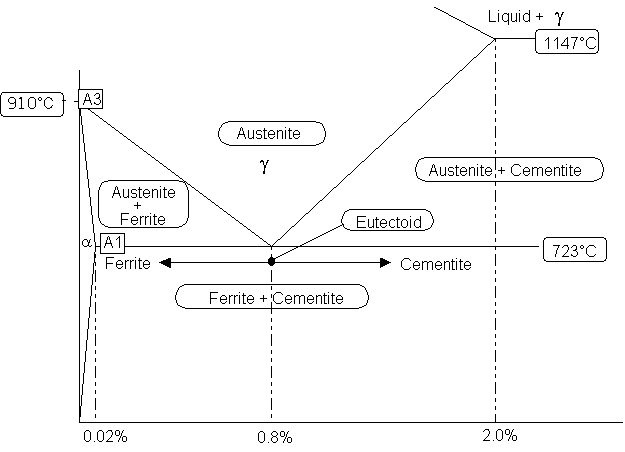 Carbon is soluble in the FCC phase of Fe (austenite or gamma-Fe) up to 2%Carbon is soluble in the BCC phase of Fe (ferrite or alpha-Fe) up to 0.02%When austenite is cooled below 727 the eutectoid T, it becomes unstable. The transformation of austenite requires redistribution of C atoms from a random solid solution to one in which all C is contained in the Fe3C precipitates. Just below eutectoid T, the driving force is low. The lower T, the greater the driving force, causing a higher nucleation rate. Below 540, the rate of transformation decreases again because C atoms become less mobile in austenite. If FCC austenite is quenched, it changes instantly by a shear mechanism to a BCT structure, trapping C in martensite.Carbon is soluble in the FCC phase of Fe (austenite or gamma-Fe) up to 2%Carbon is soluble in the BCC phase of Fe (ferrite or alpha-Fe) up to 0.02%When austenite is cooled below 727 the eutectoid T, it becomes unstable. The transformation of austenite requires redistribution of C atoms from a random solid solution to one in which all C is contained in the Fe3C precipitates. Just below eutectoid T, the driving force is low. The lower T, the greater the driving force, causing a higher nucleation rate. Below 540, the rate of transformation decreases again because C atoms become less mobile in austenite. If FCC austenite is quenched, it changes instantly by a shear mechanism to a BCT structure, trapping C in martensite.Carbon is soluble in the FCC phase of Fe (austenite or gamma-Fe) up to 2%Carbon is soluble in the BCC phase of Fe (ferrite or alpha-Fe) up to 0.02%When austenite is cooled below 727 the eutectoid T, it becomes unstable. The transformation of austenite requires redistribution of C atoms from a random solid solution to one in which all C is contained in the Fe3C precipitates. Just below eutectoid T, the driving force is low. The lower T, the greater the driving force, causing a higher nucleation rate. Below 540, the rate of transformation decreases again because C atoms become less mobile in austenite. If FCC austenite is quenched, it changes instantly by a shear mechanism to a BCT structure, trapping C in martensite.austemperingmartemperingmartemperingmartemperingInterrupted quenchTempering is a low T thermal treatment to restore some ductility by allowing carbon diffusion, precipitation of carbides, and restoration of a cubic structure with more slip systems than the tetragonal martensitic structure, allowing the final part to withstand even aggressive impact loading.Tempering is a low T thermal treatment to restore some ductility by allowing carbon diffusion, precipitation of carbides, and restoration of a cubic structure with more slip systems than the tetragonal martensitic structure, allowing the final part to withstand even aggressive impact loading.Tempering is a low T thermal treatment to restore some ductility by allowing carbon diffusion, precipitation of carbides, and restoration of a cubic structure with more slip systems than the tetragonal martensitic structure, allowing the final part to withstand even aggressive impact loading.Tempering is a low T thermal treatment to restore some ductility by allowing carbon diffusion, precipitation of carbides, and restoration of a cubic structure with more slip systems than the tetragonal martensitic structure, allowing the final part to withstand even aggressive impact loading.Tempering is a low T thermal treatment to restore some ductility by allowing carbon diffusion, precipitation of carbides, and restoration of a cubic structure with more slip systems than the tetragonal martensitic structure, allowing the final part to withstand even aggressive impact loading.sintering, full density requires: 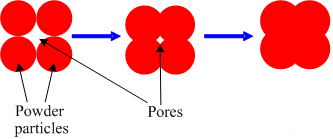 high pressure to increase contact between particles and high T to enhance diffusion kineticslong times in the sintering furnace to complete the densification processgrain refiners (chemical agents that “pin” grain boundaries to restrict rapid grain growth)sintering to produce porous materialslarge particle size- the size of pore scales with the initial particle sizeno compaction- the pores will remain open longer throughout the firing processlow sintering T- the less diffusional bonding will occur, generating necks between sintered particles as needed for strength, but preserving adequate pore volumeshort sintering time- diminishes the chance for pore closure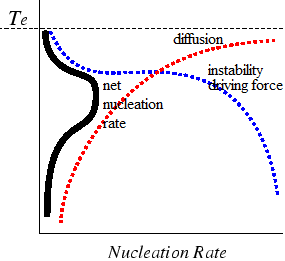 Homogenous nucleation- precipitation occurs within a completely homogenous medium, precipitation of a single-phase solid within a liquid matrixHeterogeneous nucleation- precipitation occurs at some structural imperfection such as a foreign surfacetotal rate of forming solid is product of nucleation rate (favored at low T) and growth rate (favored at high T)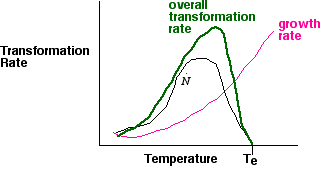 Solution-treated, artificially aged, cold workedSolution-treated, cold worked, naturally aged   Solution treated, artificially agedStrain-hardenedStrain-hardened + annealedSolution treatment enhances strengthArtificially aged > naturally agedCold work enhances strengthAnnealing softens the materialStrengthened byCold workingAlloyingPhase transformations – precipitation hardening, carefully controlled thermal treatments, beginning with homogenization in a single phase field, followed by a rapid quenching to generate a supersaturated solid solution, finishing with an aging treatment to produce a fine dispersion of second phase particles that impede dislocation motionWeakened by Porosity (casting)AnnealingWeldingPhase transformation – not carefully controlled thermal treatments, slow cooling from the homogenization temperature, detrimental distribution of second phase particles occurring exclusively at grain boundaries. There are no precipitate particles and solute atoms. serve as obstacles to dislocation motion. 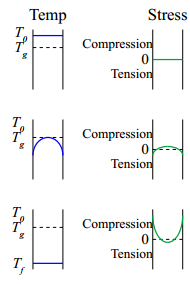 Soft, viscous flow form, lying flat. No stress.Soft, viscous flow form, lying flat. No stress.Soft, viscous flow form, lying flat. No stress.Soft, viscous flow form, lying flat. No stress.Soft, viscous flow form, lying flat. No stress.When the glass is too hot, its surface cannot be cooled below Tg during the surface quench. The surface will not be in temporary tension but will readily deform to relax all stress gradients. As the glass cools slowly to RT, all of it passes through Tg at the same time, again relaxing all stress gradients. No compression on surface, no interior tension, no residual stress.When the glass is too hot, its surface cannot be cooled below Tg during the surface quench. The surface will not be in temporary tension but will readily deform to relax all stress gradients. As the glass cools slowly to RT, all of it passes through Tg at the same time, again relaxing all stress gradients. No compression on surface, no interior tension, no residual stress.Below Tg, both surfaces cool (but interior is still hot). Surface contracts while interior expands.Interior is in compression (squeezed).Exterior is in tension (pushed outwards).Below Tg, both surfaces cool (but interior is still hot). Surface contracts while interior expands.Interior is in compression (squeezed).Exterior is in tension (pushed outwards).Below Tg, both surfaces cool (but interior is still hot). Surface contracts while interior expands.Interior is in compression (squeezed).Exterior is in tension (pushed outwards).Below Tg, both surfaces cool (but interior is still hot). Surface contracts while interior expands.Interior is in compression (squeezed).Exterior is in tension (pushed outwards).Below Tg, both surfaces cool (but interior is still hot). Surface contracts while interior expands.Interior is in compression (squeezed).Exterior is in tension (pushed outwards).When the glass is too hot, its surface cannot be cooled below Tg during the surface quench. The surface will not be in temporary tension but will readily deform to relax all stress gradients. As the glass cools slowly to RT, all of it passes through Tg at the same time, again relaxing all stress gradients. No compression on surface, no interior tension, no residual stress.When the glass is too hot, its surface cannot be cooled below Tg during the surface quench. The surface will not be in temporary tension but will readily deform to relax all stress gradients. As the glass cools slowly to RT, all of it passes through Tg at the same time, again relaxing all stress gradients. No compression on surface, no interior tension, no residual stress.After surface cooling, interior starts to cool, but surface wants to maintain its position because it’s already cool.Interior is in tension (pushed outwards by surface).Exterior is in compression (squeezed by interior contraction).After surface cooling, interior starts to cool, but surface wants to maintain its position because it’s already cool.Interior is in tension (pushed outwards by surface).Exterior is in compression (squeezed by interior contraction).After surface cooling, interior starts to cool, but surface wants to maintain its position because it’s already cool.Interior is in tension (pushed outwards by surface).Exterior is in compression (squeezed by interior contraction).After surface cooling, interior starts to cool, but surface wants to maintain its position because it’s already cool.Interior is in tension (pushed outwards by surface).Exterior is in compression (squeezed by interior contraction).After surface cooling, interior starts to cool, but surface wants to maintain its position because it’s already cool.Interior is in tension (pushed outwards by surface).Exterior is in compression (squeezed by interior contraction).When the glass is too hot, its surface cannot be cooled below Tg during the surface quench. The surface will not be in temporary tension but will readily deform to relax all stress gradients. As the glass cools slowly to RT, all of it passes through Tg at the same time, again relaxing all stress gradients. No compression on surface, no interior tension, no residual stress.When the glass is too hot, its surface cannot be cooled below Tg during the surface quench. The surface will not be in temporary tension but will readily deform to relax all stress gradients. As the glass cools slowly to RT, all of it passes through Tg at the same time, again relaxing all stress gradients. No compression on surface, no interior tension, no residual stress.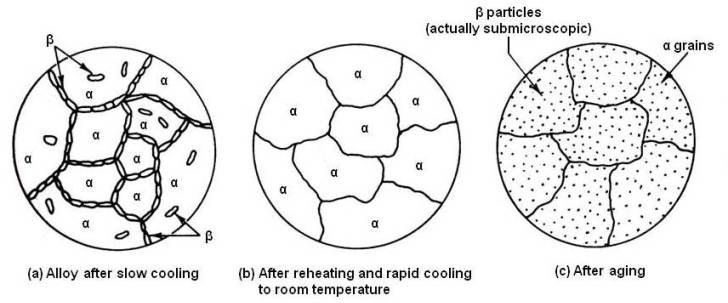 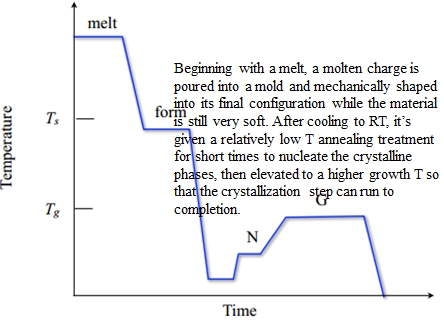 Blockcopolymers–AAAAABBBBBBBAAAAA –sequences or blocks of each monomerBlockcopolymers–AAAAABBBBBBBAAAAA –sequences or blocks of each monomerBlockcopolymers–AAAAABBBBBBBAAAAA –sequences or blocks of each monomerBlockcopolymers–AAAAABBBBBBBAAAAA –sequences or blocks of each monomerGraft copolymers –blocks of one monomer are grafted as branches onto the other –AAAAAAAAAAAAA B B B BGraft copolymers –blocks of one monomer are grafted as branches onto the other –AAAAAAAAAAAAA B B B BGraft copolymers –blocks of one monomer are grafted as branches onto the other –AAAAAAAAAAAAA B B B BGraft copolymers –blocks of one monomer are grafted as branches onto the other –AAAAAAAAAAAAA B B B B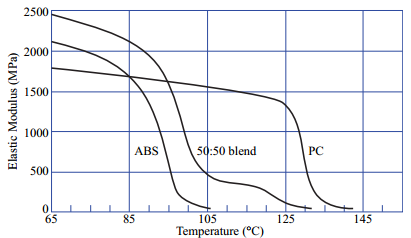 At low T, ABS has a higher elastic modulus than PC because of the acrylonitrile and styrene grafts extending off butadiene backbone, colliding with one another and obstructing the relative motion of ABS chains past during elastic deformation. PC has much less steric hindrance because it has no such extensions protruding from the backbone chain.Increasing T: diffusional motion enables the grafts to more easily evade one another during uncoiling and sliding, generating a lower Tg in ABS than PC. Interpenetration of chains from PC and ABS constituents increased rigidity and resistance to chain uncoiling and sliding.At low T, ABS has a higher elastic modulus than PC because of the acrylonitrile and styrene grafts extending off butadiene backbone, colliding with one another and obstructing the relative motion of ABS chains past during elastic deformation. PC has much less steric hindrance because it has no such extensions protruding from the backbone chain.Increasing T: diffusional motion enables the grafts to more easily evade one another during uncoiling and sliding, generating a lower Tg in ABS than PC. Interpenetration of chains from PC and ABS constituents increased rigidity and resistance to chain uncoiling and sliding.At low T, ABS has a higher elastic modulus than PC because of the acrylonitrile and styrene grafts extending off butadiene backbone, colliding with one another and obstructing the relative motion of ABS chains past during elastic deformation. PC has much less steric hindrance because it has no such extensions protruding from the backbone chain.Increasing T: diffusional motion enables the grafts to more easily evade one another during uncoiling and sliding, generating a lower Tg in ABS than PC. Interpenetration of chains from PC and ABS constituents increased rigidity and resistance to chain uncoiling and sliding.At low T, ABS has a higher elastic modulus than PC because of the acrylonitrile and styrene grafts extending off butadiene backbone, colliding with one another and obstructing the relative motion of ABS chains past during elastic deformation. PC has much less steric hindrance because it has no such extensions protruding from the backbone chain.Increasing T: diffusional motion enables the grafts to more easily evade one another during uncoiling and sliding, generating a lower Tg in ABS than PC. Interpenetration of chains from PC and ABS constituents increased rigidity and resistance to chain uncoiling and sliding.Isotactic - same sideIsotactic - same sideSyndiotactic – alternatingSyndiotactic – alternatingSyndiotactic – alternatingSyndiotactic – alternatingSyndiotactic – alternatingAtatic – randomCondensationMolecules join by losing a moleculestep growthmonomers with functional groupspolyesters, polyacetals, polyamides, polyurethaneCondensationMolecules join by losing a moleculestep growthmonomers with functional groupspolyesters, polyacetals, polyamides, polyurethaneCondensationMolecules join by losing a moleculestep growthmonomers with functional groupspolyesters, polyacetals, polyamides, polyurethaneAdditionrepeat unit has the same composition as the monomer chain growthmolecules bond to form a chain, no lossPE, PVC, PTFE, PS, PMMA, Nylon-6, PPAdditionrepeat unit has the same composition as the monomer chain growthmolecules bond to form a chain, no lossPE, PVC, PTFE, PS, PMMA, Nylon-6, PPAdditionrepeat unit has the same composition as the monomer chain growthmolecules bond to form a chain, no lossPE, PVC, PTFE, PS, PMMA, Nylon-6, PPAdditionrepeat unit has the same composition as the monomer chain growthmolecules bond to form a chain, no lossPE, PVC, PTFE, PS, PMMA, Nylon-6, PPAdditionrepeat unit has the same composition as the monomer chain growthmolecules bond to form a chain, no lossPE, PVC, PTFE, PS, PMMA, Nylon-6, PP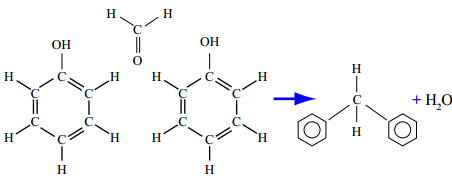 Not enough space for all 6 C on the phenol ring to simultaneously connectd to other phenols. Connecting every other C is possible, trifunctionalSteric hindranceNot enough space for all 6 C on the phenol ring to simultaneously connectd to other phenols. Connecting every other C is possible, trifunctionalSteric hindranceNot enough space for all 6 C on the phenol ring to simultaneously connectd to other phenols. Connecting every other C is possible, trifunctionalSteric hindranceNot enough space for all 6 C on the phenol ring to simultaneously connectd to other phenols. Connecting every other C is possible, trifunctionalSteric hindranceNot enough space for all 6 C on the phenol ring to simultaneously connectd to other phenols. Connecting every other C is possible, trifunctionalSteric hindranceThe double carbon bond suggests that initiation causes a bifunctional mer, leading to chain growth by addition polymerization up to a DOP of n.The double carbon bond suggests that initiation causes a bifunctional mer, leading to chain growth by addition polymerization up to a DOP of n.The double carbon bond suggests that initiation causes a bifunctional mer, leading to chain growth by addition polymerization up to a DOP of n.The double carbon bond suggests that initiation causes a bifunctional mer, leading to chain growth by addition polymerization up to a DOP of n.The double carbon bond suggests that initiation causes a bifunctional mer, leading to chain growth by addition polymerization up to a DOP of n.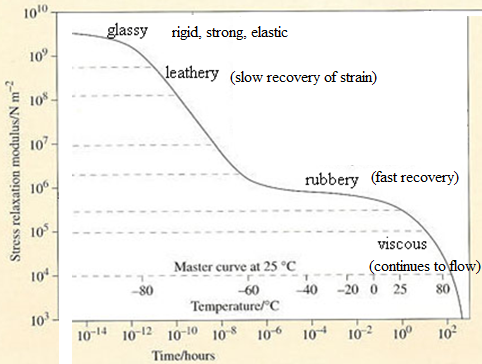 Cross-linking joins mers from adjacent backbone chains by covalent bonding, preventing any lateral sliding of those chains past one another, increasing rigidity and elevating the modulus at all T.Branching inhibits but doesn’t prevent the sliding.Viscoelastic deformationUncoiling of chains  sliding (vdW bonds break)  stretching of covalent bondsGlass transition temperature marks the transition from rigid “crystal-like” to viscous “glass-like” mechanical behavior. Crystals deform by dislocation motion. Glasses deform by viscous flow. At the melting point, elastic modulus drops to 0.Cross-linking joins mers from adjacent backbone chains by covalent bonding, preventing any lateral sliding of those chains past one another, increasing rigidity and elevating the modulus at all T.Branching inhibits but doesn’t prevent the sliding.Viscoelastic deformationUncoiling of chains  sliding (vdW bonds break)  stretching of covalent bondsGlass transition temperature marks the transition from rigid “crystal-like” to viscous “glass-like” mechanical behavior. Crystals deform by dislocation motion. Glasses deform by viscous flow. At the melting point, elastic modulus drops to 0.Cross-linking joins mers from adjacent backbone chains by covalent bonding, preventing any lateral sliding of those chains past one another, increasing rigidity and elevating the modulus at all T.Branching inhibits but doesn’t prevent the sliding.Viscoelastic deformationUncoiling of chains  sliding (vdW bonds break)  stretching of covalent bondsGlass transition temperature marks the transition from rigid “crystal-like” to viscous “glass-like” mechanical behavior. Crystals deform by dislocation motion. Glasses deform by viscous flow. At the melting point, elastic modulus drops to 0.Cross-linking joins mers from adjacent backbone chains by covalent bonding, preventing any lateral sliding of those chains past one another, increasing rigidity and elevating the modulus at all T.Branching inhibits but doesn’t prevent the sliding.Viscoelastic deformationUncoiling of chains  sliding (vdW bonds break)  stretching of covalent bondsGlass transition temperature marks the transition from rigid “crystal-like” to viscous “glass-like” mechanical behavior. Crystals deform by dislocation motion. Glasses deform by viscous flow. At the melting point, elastic modulus drops to 0.Cross-linking joins mers from adjacent backbone chains by covalent bonding, preventing any lateral sliding of those chains past one another, increasing rigidity and elevating the modulus at all T.Branching inhibits but doesn’t prevent the sliding.Viscoelastic deformationUncoiling of chains  sliding (vdW bonds break)  stretching of covalent bondsGlass transition temperature marks the transition from rigid “crystal-like” to viscous “glass-like” mechanical behavior. Crystals deform by dislocation motion. Glasses deform by viscous flow. At the melting point, elastic modulus drops to 0.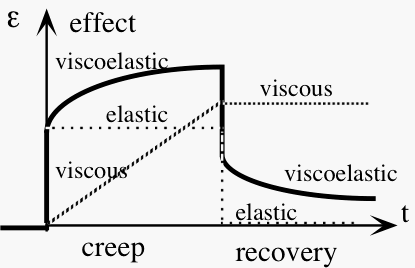 Elastic returns to original state after strain is removed.Viscous doesn’t return to original state after strain is removed, so it is permanently deformed.Viscoelastic recovers to original state slowly.Elastomers and thermoplastics are readily formed into complex shapes by flow or injection molding at high T and recyclableElastic returns to original state after strain is removed.Viscous doesn’t return to original state after strain is removed, so it is permanently deformed.Viscoelastic recovers to original state slowly.Elastomers and thermoplastics are readily formed into complex shapes by flow or injection molding at high T and recyclableElastic returns to original state after strain is removed.Viscous doesn’t return to original state after strain is removed, so it is permanently deformed.Viscoelastic recovers to original state slowly.Elastomers and thermoplastics are readily formed into complex shapes by flow or injection molding at high T and recyclableElastic returns to original state after strain is removed.Viscous doesn’t return to original state after strain is removed, so it is permanently deformed.Viscoelastic recovers to original state slowly.Elastomers and thermoplastics are readily formed into complex shapes by flow or injection molding at high T and recyclableElastic returns to original state after strain is removed.Viscous doesn’t return to original state after strain is removed, so it is permanently deformed.Viscoelastic recovers to original state slowly.Elastomers and thermoplastics are readily formed into complex shapes by flow or injection molding at high T and recyclableThermoplastic polymersPlastic at TLinear polymersThermal activation (Arrhenius)Ductility reduced by coilingrecyclableThermoplastic polymersPlastic at TLinear polymersThermal activation (Arrhenius)Ductility reduced by coilingrecyclableThermoplastic polymersPlastic at TLinear polymersThermal activation (Arrhenius)Ductility reduced by coilingrecyclableThermosetting polymersset by Tnetwork polymerstep-growth process (facilitated at high T)not recyclableThermosetting polymersset by Tnetwork polymerstep-growth process (facilitated at high T)not recyclableThermosetting polymersset by Tnetwork polymerstep-growth process (facilitated at high T)not recyclableThermosetting polymersset by Tnetwork polymerstep-growth process (facilitated at high T)not recyclableThermosetting polymersset by Tnetwork polymerstep-growth process (facilitated at high T)not recyclable vulcanization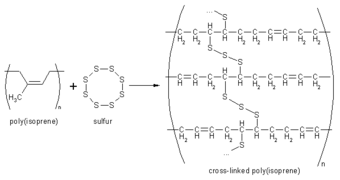  vulcanization vulcanization vulcanization vulcanization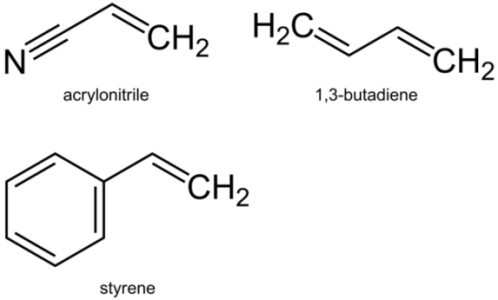 ABS – acrylonitrile-butadiene-styreneABS – acrylonitrile-butadiene-styreneABS – acrylonitrile-butadiene-styreneT effects on conductorsImpurity effects on conductorsT effects on semiconductorssigma = n q m  sigma = n q m sigma = ni q (me + mh)q (charge) will not changeq (charge) will not changeq (charge) will not changen – number of carriersThe electrons that are charge carriers in a conductor will gain energy and go into higher energy levels. However, these energy levels are all still in the valance band. So the number of charge carriers will not change for a conductor with an increase in temperature.n – number of carriersNothing! So number of charge carriers will not change for a conductor with an increase in impurities.n – number of carriersThe electrons in the valance band will gain energy and go into the higher energy levels in the conduction band where they become charge carriers! So this term will increase. Not only will it increase, but it will increase exponentially! (Promoting electrons from the valance band into the conduction band is a thermally activated process.) ni = C e – (E – Eave)/kT  ni = C e – Eg/2kTSo even though mobility decreases, the exponential increase in the number of charge carriers will dominate.m – electron mobilityRecall that mobility is the drift velocity divided by the electric field strength. Temperature won't affect the electric field strength. But it will decrease the drift velocity because as the temperature increases, the atomic vibrations will increase, which will cause more collisions of the electrons with the crystal lattice. Hence the drift velocity will decrease. m – electron mobilityIf you consider that impurities will distort the crystal lattice, hence impeding the drift velocity, then you will see that the mobility will decrease. This is similar to the argument for the fact that mobility will decrease with an increase in temperature. m – electron mobilityThe effect of an increase in temperature on mobility is the same as it was for conductors. With the same reasoning, we see that the drift velocity will decrease causing the mobility to decrease. N-type semiconductor 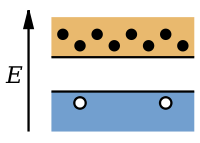 the electrons are the majority charge carrier.P-type semiconductors 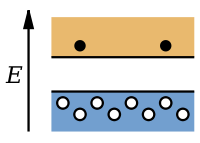 the holes are the majority charge carrier.Extrinsic semiconductors with a larger electron concentration than hole concentration are known as n-type semiconductors. In n-type semiconductors, electrons are the majority carriers and holes are the minority carriers. N-type semiconductors are created by doping an intrinsic semiconductor with donor impurities. A common dopant for n-type silicon is phosphorus. In an n-type semiconductor, the Fermi level is greater than that of the intrinsic semiconductor and lies closer to the conduction band than the valence band.Extrinsic semiconductors with a larger hole concentration than electron concentration are known asp-type semiconductors.  In p-type semiconductors, holes are the majority carriers and electrons are the minority carriers. P-type semiconductors are created by doping an intrinsic semiconductor with acceptor impuritie. A common p-type dopant for silicon is boron. For p-type semiconductors the Fermi level is below the intrinsic Fermi level and lies closer to the valence band than the conduction band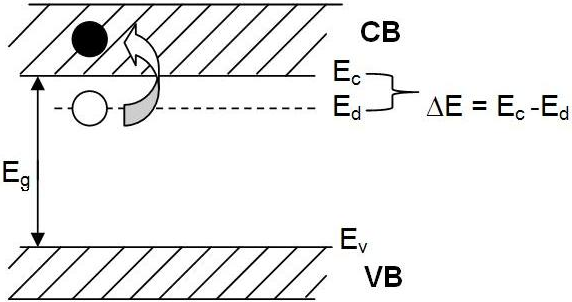 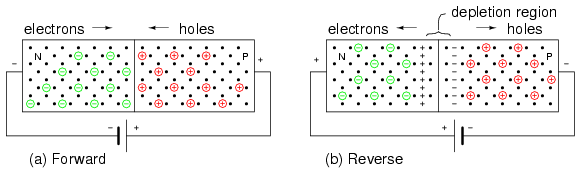 In forward bias, electrons flow from the electrode to the n-type, foring electrons in the n-type flow to the junction. Holes from the p-type flow to the junction. Electrons and holes are continuously recombined. This process allows a continuous flow of current in the overall current.In reverse bias, electrons flow from the electrode to the p-type, attracting holes in the p-type away from the junction towards the electrode, and attracting electrons in the n-type from the junction towards the electrode. Polarization occurs and little current flow. 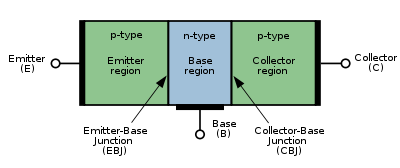 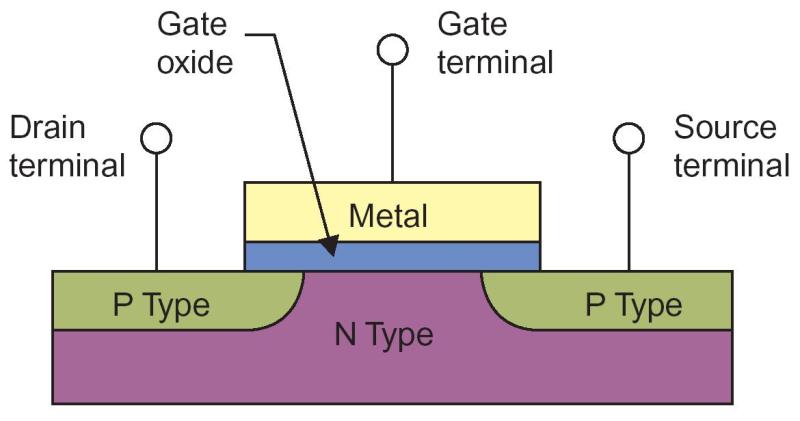 Junction1 (between the emitter and base) is forward biased. It looks identical to the rectifier. However, the recombination of electrons and holes do not occur immediately. Many of the charge carriers move well beyond the junction. If the base (n-type) is arrow enough, a large number of the holes (excess charge carriers) pass across junction 2. Once in the collector, the holes again move freely (as majority charge carriers). The transistor is an amplifier, since slight increases in the emitter voltage can produce dramatic increases in collector current. Field-effect transistor (FET) incorporates a channel between a source (emitter) and a drain (collector). The p-channel becomes conductive upon application (under an insulating layer of silica). The channel’s field, which results from the negative gate voltage, produces an attraction for holes from the substrate. The result is the free flow of holes from the p-type source to the p-type drain. The removal of the voltage on the gate effectively stops the current.Dielectric polarization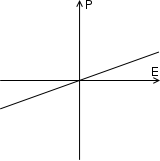 Paraelectric polarization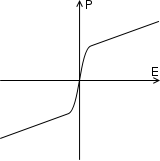 Ferroelectric polarization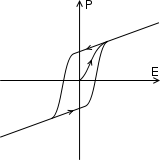 Composite Materials Composite materials are mixtures of two or more components which are essentially insoluble in each other. The components are usually taken from the fundamental structural materials: metals, ceramics, glasses, polymers. The properties of composite materials will be determined by the constituents, their relative amounts and the geometry of how they are put together. The result is a material that has superior properties to any of the constituents alone: "The best of both worlds."Composite Materials Composite materials are mixtures of two or more components which are essentially insoluble in each other. The components are usually taken from the fundamental structural materials: metals, ceramics, glasses, polymers. The properties of composite materials will be determined by the constituents, their relative amounts and the geometry of how they are put together. The result is a material that has superior properties to any of the constituents alone: "The best of both worlds."Composite Materials Composite materials are mixtures of two or more components which are essentially insoluble in each other. The components are usually taken from the fundamental structural materials: metals, ceramics, glasses, polymers. The properties of composite materials will be determined by the constituents, their relative amounts and the geometry of how they are put together. The result is a material that has superior properties to any of the constituents alone: "The best of both worlds."Composite Materials Composite materials are mixtures of two or more components which are essentially insoluble in each other. The components are usually taken from the fundamental structural materials: metals, ceramics, glasses, polymers. The properties of composite materials will be determined by the constituents, their relative amounts and the geometry of how they are put together. The result is a material that has superior properties to any of the constituents alone: "The best of both worlds."Composite Materials Composite materials are mixtures of two or more components which are essentially insoluble in each other. The components are usually taken from the fundamental structural materials: metals, ceramics, glasses, polymers. The properties of composite materials will be determined by the constituents, their relative amounts and the geometry of how they are put together. The result is a material that has superior properties to any of the constituents alone: "The best of both worlds."Composite Materials Composite materials are mixtures of two or more components which are essentially insoluble in each other. The components are usually taken from the fundamental structural materials: metals, ceramics, glasses, polymers. The properties of composite materials will be determined by the constituents, their relative amounts and the geometry of how they are put together. The result is a material that has superior properties to any of the constituents alone: "The best of both worlds."Aggregate CompositesMore or less equi-axed particulates embedded in a matrix materialAggregate CompositesMore or less equi-axed particulates embedded in a matrix materialFiber-reinforced CompositesAxial particulates embedded in a matrix materialFiber-reinforced CompositesAxial particulates embedded in a matrix materialFiber-reinforced CompositesAxial particulates embedded in a matrix materialStructural CompositesComposites with sophisticated geometriesDispersion StrengthenedThe particulates are small in size and are present in small concentrations. (<15%) .The strength comes from the particulates impeding dislocation motion.Examples include:TD NickelThoria (TO2) dispersed in Ni matrixSAPSintered Aluminum Powder, alumina (Al2O3) coated Al particles dispersed in an Al matrixAl2O3 in CuAlumina particles dispersed in a copper matrixAl2O3 in FeAlumina particles dispersed in an iron matrixParticulate CompositesThe particulates are relatively large and are present in large concentrations. (>25% and typically between 60-90%)The strength comes from particulates restraining the matrix movement in the vicinity of the particulate.Examples include:concreteasphaltcementsceramic particles in a metal matrix
such as  tungsten carbide in cobalt(WC/Co) used for a cutting toolcarbon black rubbercarbon black in a rubber matrix used for tiresAligned FibersThese are either continuous (long) or discontinuous (short). These composites will be highly anisotropic with higher strength in the direction of the fibers.Continuous fibers make a stronger composite, but are more expensive and difficult to fabricate.Examples include:fiberglasswoodRandomly Chopped FibersThese are randomly oriented short fibers.They are cheaper and easier to fabricate, however, their properties are usually inferior to that of aligned fiber composites.Woven FibersThese fibers are woven in a fabric that is then layered with a matrix material to form a laminate.More expensive but with superior properties.Examples include:sandwich panelsThese are made by sandwiching a less dense core material between two thin, strong outer layers.  The core, although not as stiff or strong as the outer layers provides resistance to deformations perpendicular to the faces, and shear rigidity along planes perpendicular to the face.   LaminatesThese are made by 2-dimensional sheets or panels that have a preferred high strength direction.  The layers are stacked and cemented together.AlignedThe properties of aligned fiber-reinforced composite materials are highly anisotropic. The longitudinal tensile strength will be high whereas the transverse tensile strength can be much less than even the matrix tensile strength.  It will depend on the properties of the fibers and the matrix, the interfacial bond between them, and the presence of voids. There are 2 different geometries for aligned fibers:Continuous & AlignedThe fibers are longer than a critical length which is the minimum length necessary such that the entire load is transmitted from the matrix to the fibers. If they are shorter than this critical length, only some of the load is transmitted. Fiber lengths greater that 15 times the critical length are considered optimal. Aligned and continuous fibers give the most effective strengthening for fiber composites. Discontinuous & AlignedThe fibers are shorter than the critical length. Hence discontinuous fibers are less effective in strengthening the material, however, their composite modulus and tensile strengths can approach 50-90% of their continuous and aligned counterparts. And they are cheaper, faster and easier to fabricate into complicated shapes. RandomThis is also called discrete, (or chopped) fibers. The strength will not be as high as with aligned fibers, however, the advantage is that the material will be istropic and cheaper. WovenThe fibers are woven into a fabric which is layered with the matrix material to make a laminated structure.The structural features are: TT is a cross-sectional faceRR is a radial faceTG is a tangential faceAR is an annual ringWood is AnisotropicWood is highly anisotropic. The properties will be different in the radial, longitudinal and tangential directions. For example:Wood's tensile strength is much greater in the direction parallel to the tree stem (longitudinal direction).Wood's compressive strenght parallel to the grain (tangential direction) is higher than that perpendicular to the grain (radial direction) by a factor of about 10 because covalent bonds act in the longitudinal direction whereas hydrogen bonds act in the direction perpendicular to the grain.A matrix crack approaching a fiber in figure (a). It is deflected along the fiber-matrix interface as shown in figure (b). For the overall composite shown in figure (c), the increased crack path length due to fiber pullout significantly improves fracture toughness.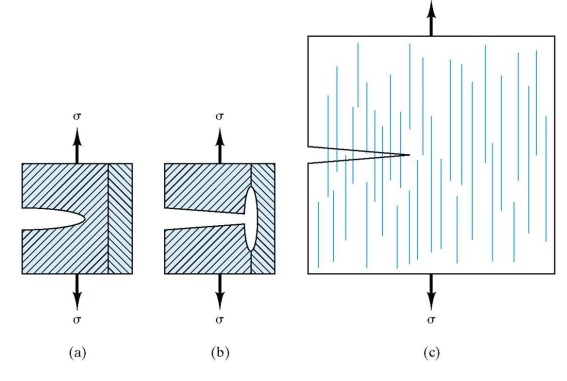 Property average for isostrainec = em = ef = e This of course assumes that the matrix is intimately bonded with the fibers.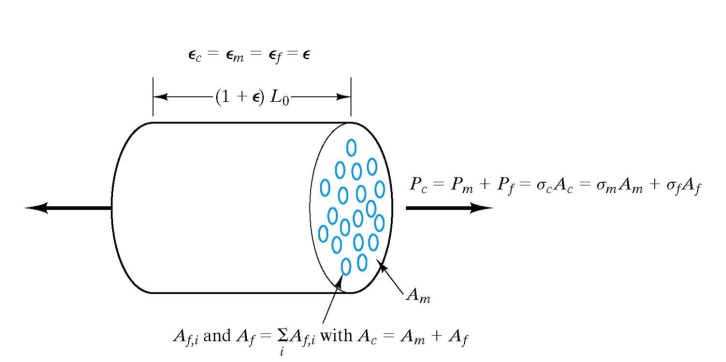 The load that the composite carries is the sum of the load on the fibers and the load on the matrix:Substitute an expression for the load, P, using the stress (P = sA): Now substitute an expression for the stress, s, using the strain and Young's modulus (s = eE):Cancelling out the e and solving for Ec gives:If Vm & Vf  are volume fractions of matrix and fibers respectively, we finally have our answer: So we see that for this case of isostrain conditions, the composite modulus, Ec, is simply the weighted average of the moduli of the components.examine the total fraction of the load carried by the fibers:Since  Ef >> Ec  this can be very effective. It means that the high strength fibers will carry most of the load.  For some fiberglass, the fibers can carry ~96% of the load! The ductile matrix makes this a less brittle material.Property average for isostrainec = em = ef = e This of course assumes that the matrix is intimately bonded with the fibers.The load that the composite carries is the sum of the load on the fibers and the load on the matrix:Substitute an expression for the load, P, using the stress (P = sA): Now substitute an expression for the stress, s, using the strain and Young's modulus (s = eE):Cancelling out the e and solving for Ec gives:If Vm & Vf  are volume fractions of matrix and fibers respectively, we finally have our answer: So we see that for this case of isostrain conditions, the composite modulus, Ec, is simply the weighted average of the moduli of the components.examine the total fraction of the load carried by the fibers:Since  Ef >> Ec  this can be very effective. It means that the high strength fibers will carry most of the load.  For some fiberglass, the fibers can carry ~96% of the load! The ductile matrix makes this a less brittle material.Property average for isostresssc = sm = sf = s 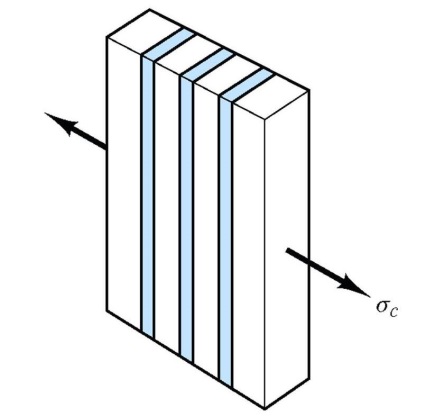 The total elongation of the composite is the sum of the elongation of the fibers plus the elongation of the matrix:Divide this equation by Lc :Note: Solving this for Lc gives:Similarily we can get:Substituting into the above equation with these expressions for Lc gives:
Substituting for the strain, e, using the stress (e = s/E): And since sc  = sm = sf = s, we have finally:
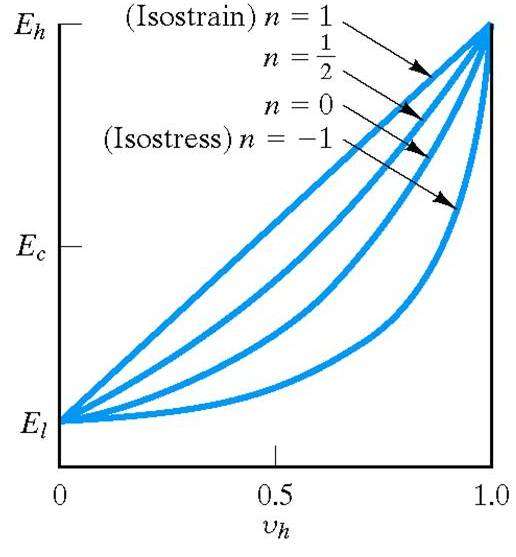 l indicates the low modulus phase.   h indicates the high modulus phase n represents different geometries and will range between –1 and +1n = +1 corresponds to isostrain. It is also the upper bound for particulate composites.n = -1 corresponds to isostress. It is also the lower bound for particulate composites.n =1/2 corresponds to a relatively low modulus aggregate in a relatively high modulus matrix.  
“rubber balls in a steel matrix”n = 0 corresponds to a high modulus aggregate in a low modulus matrix.  
“steel balls in a rubber matrix.”l indicates the low modulus phase.   h indicates the high modulus phase n represents different geometries and will range between –1 and +1n = +1 corresponds to isostrain. It is also the upper bound for particulate composites.n = -1 corresponds to isostress. It is also the lower bound for particulate composites.n =1/2 corresponds to a relatively low modulus aggregate in a relatively high modulus matrix.  
“rubber balls in a steel matrix”n = 0 corresponds to a high modulus aggregate in a low modulus matrix.  
“steel balls in a rubber matrix.”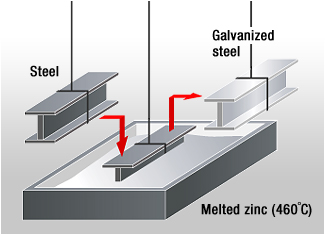 NobleactivePtAuC (graphite)CuBrassNiSteelAlZnMgCathodicanocic